群馬県学生連盟第２回ダブルス大会群馬県学生連盟第２回ダブルス大会申込書男子ダブルス（MD）・女子ダブルス（WD）申込責任者　　氏名　：申込責任者　電話番号：申込責任者　メールアドレス： 他大学との参加は認めます。主催群馬県学生連盟日　時３０年　１１月１８日（日）開　場８：３０受付開始９：００会場高崎健康福祉大学　第二体育館370-0033　群馬県高崎市中大類町５０１種目男子ダブルス　女子ダブルス　個人戦競技規則日本バドミントン協会の定める現行規則に準ずる競技方式21点のラリーポイント制申し込み人数に応じて、リーグ・トーナメントは変更する参加資格大学（大学院含む）及び専修学校に在籍するもの競技開始４年以内で、県大会等でベスト8に入ったことのない者使用シャトル水鳥シャトル　（主催者が用意する）参加費1ペア1000円表彰・景品3位決定戦も行う。その他・大会参加費は大会当日に受付でお支払いください・ペアの変更は1名のみ可能とします・競技歴の浅い学生が、今後成長・活躍するための足場となる大会です　同大学の経験者の方で、審判を手伝ってくれる方は　是非とも協力をお願いします。・参加者数が少なかった場合、中止となる。その場合、大会実施の週に連絡する。・組み合わせは事務局に一任する。申込締切平成３０年　１１月２日必着申し込み先：学生連盟　事務局 mizudorishuttle@gmail.comまで電話番号：０９０－５１８０－５８４９備考同日、オニゴエ測定会も行います。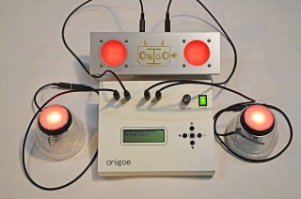 オニゴエとは俊敏性を計測する機器でありバドミントンのフットワークを計測するときに使われることが多いです。※上位成績者には景品があります。競技種目氏名・フリガナ所属学校競技歴記入例MDWDグンマ　　タロウ群馬大学　　　　　年記入例MDWD群馬　太郎群馬大学　　　　　年記入例MDWDグンマ　　ジロウ　　　　　年記入例MDWD群馬　次郎　　　　　年MDWD　　　　　年MDWD　　　　　年MDWD　　　　　年MDWD　　　　　年MDWD　　　　　年MDWD　　　　　年MDWD　　　　　年MDWD　　　　　年MDWD　　　　　年MDWD　　　　　年MDWD　　　　　年MDWD　　　　　年MDWD　　　　　年MDWD　　　　　年MDWD　　　　　年MDWD　　　　　年MDWD　　　　　年MDWD　　　　　年MDWD　　　　　年MDWD　　　　　年